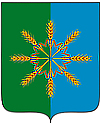 Администрация Новозыбковского районаР А С П О Р Я Ж Е Н И Еот «01» ноября 2017 г.                                                                                                 № 183-рг. НовозыбковОб осуществлении комплекса предупредительно-профилактических мероприятий в период празднованияДня народного единстваВ целях предупреждения совершения террористических актов в местах массового пребывания людей в период празднования Дня народного единства 4 ноября 2017 года, способных вызвать масштабные последствия и широкий общественный резонанс:1. Рекомендовать руководителям объектов жизнеобеспечения, промышленности, транспорта, топливно-энергетического комплекса, руководителю потенциально-опасного объекта, учреждениям здравоохранения, образования, культуры и спорта, сельхозпредприятий, а также руководителям других объектов с массовым пребыванием людей расположенных на территории Новозыбковского района, главам сельских поселений района:1.1. До 4 ноября 2017 года организовать проверку эффективности принимаемых мер по обеспечению антитеррористической защищенности объектов транспорта, промышленности, энергетики и жизнеобеспечения, мест массового пребывания людей, в том числе спортивных сооружений, объектов религиозного культа, здравоохранения, образования и культуры. При необходимости принять дополнительные меры, направленные на выявление, предупреждение и пресечение попыток совершения диверсионно-террористических актов в отношении указанных объектов. Провести проверку готовности сил и средств, привлекаемых к мероприятиям по минимизации и ликвидации возможных последствий проявления терроризма;1.2. Ориентировать персонал на повышение бдительности и оперативное
реагирование на все сигналы и информации, связанные с угрозами
совершения акций терроризма;1.3. Усилить контроль за территориями, прилегающими к объектам, и самих
объектов для своевременного выявления подозрительных предметов,
автотранспорта, которые могут быть использованы для совершения ДТА; 1.4. Обеспечить ежедневную постановку задач сторожевой охране по усилению контроля за охраняемой и обслуживаемой территорией и объектами;1.5. По учащенному графику организовывать проведение проверок территорий
и помещений, автомобильного и общественного транспорта;1.6. Проводить обязательные полные досмотры прибывающих на объекты
грузовых автомашин, иного транспорта, на котором возможны скрытые
перевозки средств совершения ДТД;1.7. Ужесточить пропускной режим на объектах. Ответственным  должностным лицам, назначенным на период праздничных дней, систематически проводить инструктажи с работающим или осуществляющим в эти дни персоналом о повышении бдительности и оперативном реагировании на все сигналы и информации, связанные с угрозами совершения акций терроризма, проверять надежность системы связи с подразделениями полиции, МЧС, УФСБ, МБУ «ЕДДС».2. МУ «Отдел культуры Новозыбковского района», руководителям сельских Домов культуры, во взаимодействии  с администрациями сельских поселений принять исчерпывающие меры по обеспечению правопорядка и общественной безопасности в окружении объектов и территорий проведения праздничных мероприятий. 3. Рекомендовать МО МВД России «Новозыбковский»:3.1. Обеспечить усиление контроля в местах проведения культурно-массовых мероприятий, объектах транспорта, на потенциально-опасном объекте и объектах жизнеобеспечения для своевременного выявления в указанных местах подозрительных предметов, автотранспорта, которые могут быть использованы для закладки в них взрывных устройств;3.2. Во взаимодействии с сотрудниками УФСБ России по Брянской области принять надлежащие меры по недопущению реализации намерений радикально настроенных лиц и организаций использовать массовые общественные мероприятия для осуществления террористической или иной экстремистской деятельности.4. Рекомендовать главам сельских поселений:4.1. Организовать участие в охране общественного порядка при проведении культурно-массовых мероприятий на подведомственных территориях членов добровольных народных дружин;4.2. Организовать мероприятия по недопущению совершения актов вандализма применительно к памятникам, расположенным на подведомственных территориях;4.3.  Во взаимодействии с МО МВД России «Новозыбковский» провести работу среди председателей ТСЖ, населения района по получению сведений и информированию правоохранительных органов о появлении в жилом секторе подозрительных лиц, обнаружении подозрительных предметов.4.4. Организовать проведение разъяснительной работы среди населения района о необходимости повышения бдительности и мер личной безопасности при нахождении на объектах транспортной инфраструктуры, а также в местах массового пребывания людей.4.5. Оперативно реагировать на обращения граждан по вопросам проявлений экстремизма, межнациональных конфликтов, террористических угроз. По всем фактам проводить проверки с принятием мер. В случае осложнения обстановки незамедлительно докладывать в антитеррористическую комиссию Новозыбковского района и правоохранительные органы;5. Рекомендовать МО МВД России «Новозыбковский», сотруднику отдела УФСБ России по Брянской области в г. Клинцы, отделу надзорной деятельности и профилактической работы по г. Новозыбкову и Новозыбковскому району, ПСЧ-16 «1 ОФПС по Брянской области» оказывать методическую и практическую помощь руководству и персоналу объектов проведения культурно-массовых мероприятий, в вопросах организации защищенности зданий, сооружений и прилегающих территории от угроз террористического характера и иных чрезвычайных ситуаций.6. Контроль за выполнением данного распоряжения возложить на заместителя главы администрации района Пушную Ю.В.Глава администрации района 					            С.Н. КошарныйА.П. Сердюков56921